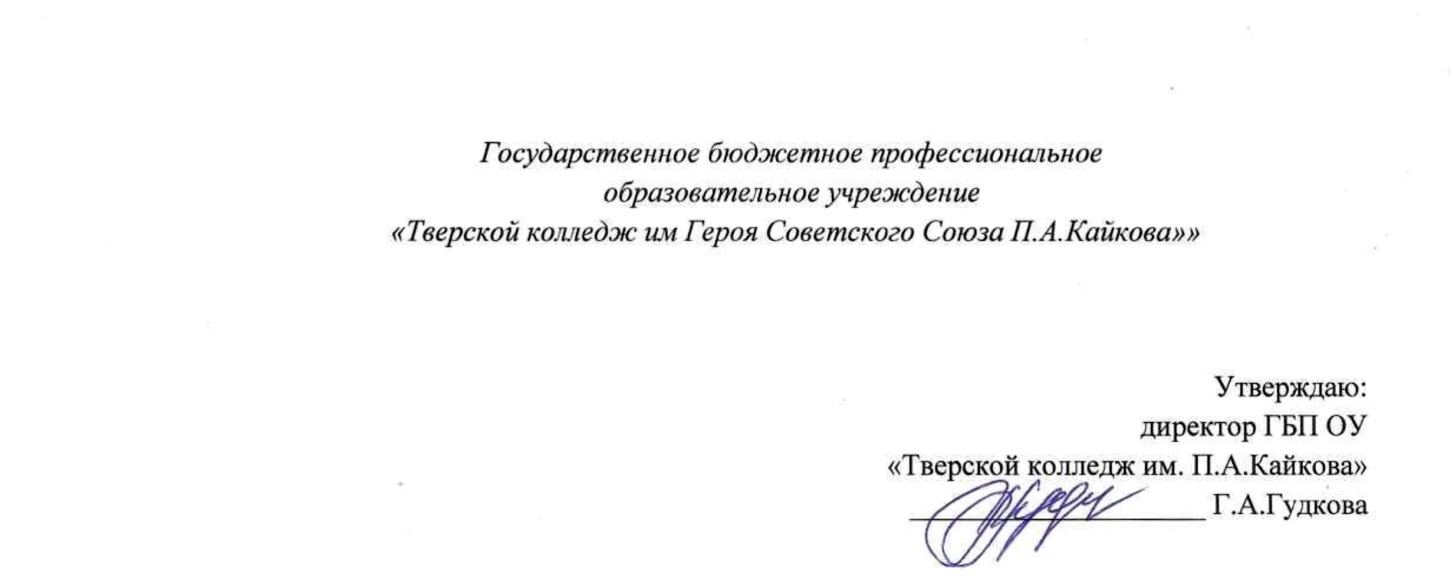 ПОЛОЖЕНИЕо МУЗЕЕ БОЕВОЙ И ТРУДОВОЙ СЛАВЫ КОЛЛЕДЖА1. Общие положения1.1. Положение о Музее боевой и трудовой славы колледжа (далее положение) разработано на основании Закона Российской Федерации «Об образовании», а в части учета и хранения фондов – Федерального закона «О Музейном фонде Российской Федерации и музеях в Российской Федерации».1.2.   Музей боевой и трудовой славы ГБП ОУ «Тверской колледж им. Героя Советского Союза П.А.Кайкова» (далее музей) является тематической систематизированной коллекцией по истории развития колледжа, музей проводит исследовательскую, культурно – воспитательную, учебную, информационную и патриотическую работу. Музей собирает, изучает, экспонирует, популяризирует и сохраняет историко-культурное наследие, содействует повышению образованности студентов и сотрудников, служит духовному развитию общества.1.3. Профиль и функции музея: исследовательский, историко-информационный, учебно-воспитательный.2. Задачи музея2.1 Музей колледжа создан с целью сохранения истории развития колледжа и формирования национальной гордости студентов, сотрудников колледжа, бережливого отношения к памятникам истории и культуры. 2.2.  Основными задачами музея являются:-изучение, осмысление, хранение материалов по истории и культуре развития колледжа в целях совершенствования интеллектуальных, моральных, культурных и творческих возможностей, воспитание национальной гордости, приобщения к национальной и общечеловеческой культуре, сохранение корпоративных традиций колледжа, патриотическое воспитание;-участие в совершенствовании учебно-воспитательной работы со студентами;-проведение культурно-образовательной, информационной, воспитательной и патриотической работы среди студентов, преподавателей, сотрудников;-вовлечение студентов, преподавателей в деятельность по сохранению историко-культурного наследия колледжа.3. Направления деятельности музея и музейный фонд3.1.  Основные направления деятельности музея: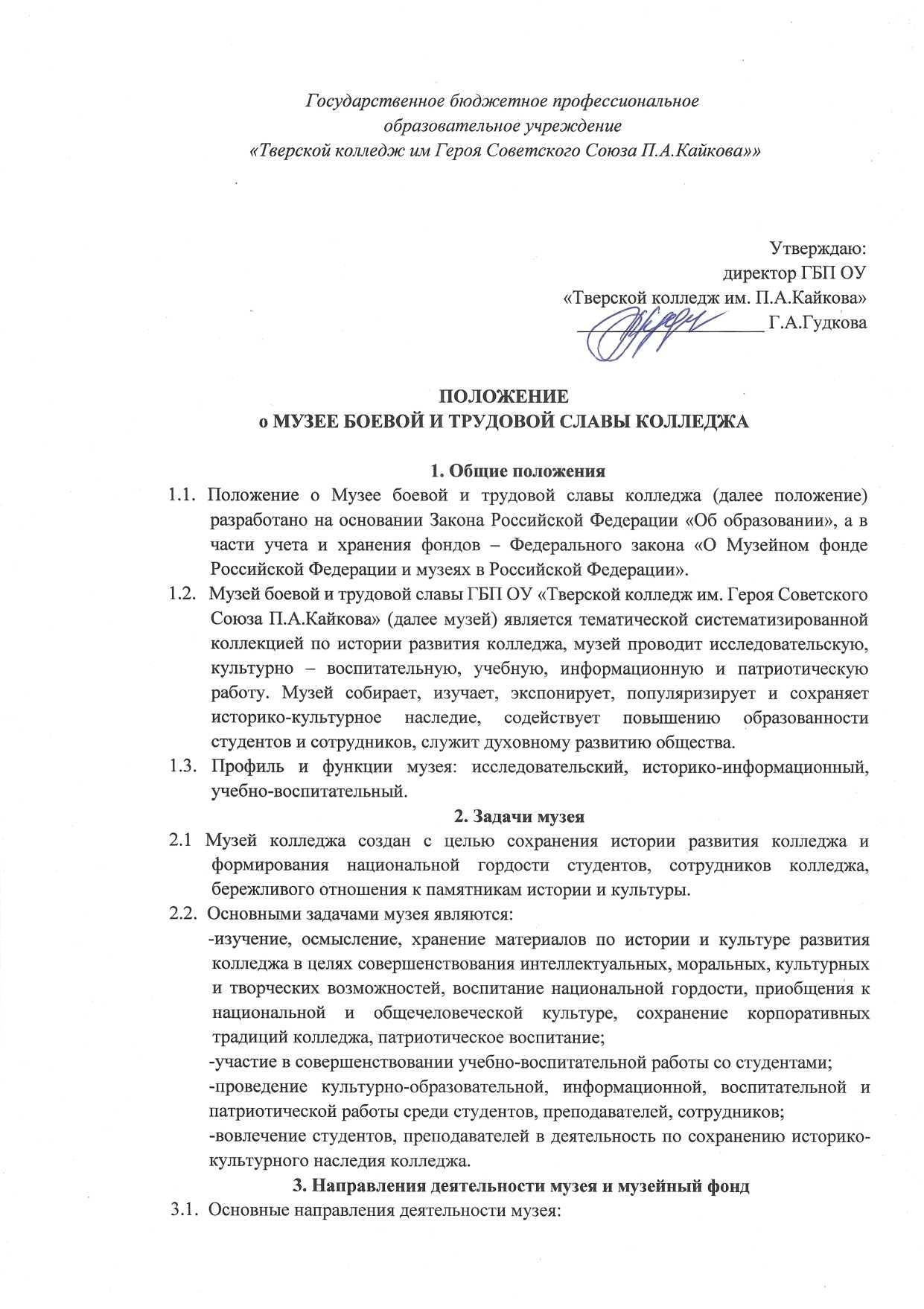 -научное комплектование, организация учета и сохранение музейных коллекций, обеспечение их целостности;-проведение научных исследований на основе музейных коллекций, архивных, библиотечных и других материалов;-проектирование и создание музейных экспозиций и выставок, музейный дизайн и оформление работ;-проведение учебных занятий по музейному делу;-проведение культурно – образовательных и патриотических мероприятий;-проведение информационной работы по освещению деятельности колледжа;-организация видеосъемок, сбора материалов, представляющих важность для истории колледжа;-организация встреч студентов и преподавателей колледжа с ветеранами колледжа, выпускниками с целью популяризации обучения и сохранения традиций и истории колледжа;-создание банка данных о ветеранах ВОВ, работавших и обучавшихся в колледже;-создание банка данных выпускников колледжа;-разработка, сохранение ритуалов и праздников жизни колледжа;-создание фото галереи «Жизнь замечательных людей».3.2.  В музейный фонд входят:-коллекции и музейные экспонаты, связанные с историей жизни колледжа, развитием культуры, образования, активных участников исторических событий;-видеофильмы и печатные материалы об истории колледжа и его людях;-иные предметы, которые являются исторической, научной, художественной и культурной ценностью.4. Организация и деятельность музея4.1. Организация музея явилась результатом краеведческой работы студентов и преподавателей. Создан музей по инициативе педагогов и студентов4.2. Деятельность музея регламентируется настоящим положением, утвержденным директором колледжа.4.3. Общее руководство музеем осуществляет руководитель музея, назначенный приказом директора колледжа.4.4. Руководитель музея:- планирует работу музея;- не реже одного раза в год отчитывается перед педагогическим советом колледжа о работе музея;- предоставляет директору колледжа для утверждения планы работы музея;- осуществляет подбор и руководство музейного актива- несет ответственность за организацию сохранности фондов музея4.5. обязательные условия для функционирования музея:- музейный актив из числа студентов и преподавателей;- помещение и оборудование для хранения и экспонирования предметов;- музейные экспозиции.5. Обеспечение сохранности музейного фонда5.1. Ответственность за сохранность фондов музея несет директор колледжа совместно с руководителем музея;5.2. Запрещается хранение в музее взрывоопасных веществ, не допускается хранение огнестрельного и холодного оружия, хранение предметов из драгоценных металлов и камней, так как нет условий хранения;6. Реорганизация (ликвидация) музея6.1.Вопрос о реорганизации (ликвидации) музея, а также о судьбе его коллекций решается педагогическим советом колледжа.